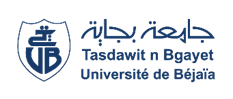 Université Abderrahmane Mira-BejaiaFaculté des Sciences Humaines et SocialesDépartement de Psychologie et OrthophoniePLANNING DES EXAMENS DU 2ème SEMESTRE SESSION RATTRAPAGEDE L’ANNEE UNIVERSITAIRE 2021/2022 EN PRÉSENTIEL AdministrationL3 PYCHOLOGIE CLINIQUEL3 PYCHOLOGIE CLINIQUEL3 PYCHOLOGIE CLINIQUEL3 PYCHOLOGIE CLINIQUEL3 PYCHOLOGIE CLINIQUEL3 PYCHOLOGIE CLINIQUEL3 PYCHOLOGIE CLINIQUEModulesUnités d'enseignements Dates & JoursHorairesEnseignant (e)s chargé (e)s des modulesGroupesLocauxLes Thérapies Cognitives Et ComportementalesUnité fondamentaleDimanche05/06/202208H30-09H30M. LAOUDJ1-2-3Amphi 32Les Thérapies Cognitives Et ComportementalesUnité fondamentaleDimanche05/06/202208H30-09H30M. LAOUDJ4-5-6Amphi 33La Thérapie HumanisteUnité MéthodologiqueLundi06/06/202209H00-10H00MME  MAKHZEM1-2-3Amphi 32La Thérapie HumanisteUnité MéthodologiqueLundi06/06/202209H00-10H00MME  MAKHZEM4-5-6Amphi 33Les Psychothérapies D’inspiration Psychanalytiques Unité fondamentaleMercredi08/06/202210H30-11H30M. GACI1-2-3Amphi 32Les Psychothérapies D’inspiration Psychanalytiques Unité fondamentaleMercredi08/06/202210H30-11H30M. GACI4-5-6Amphi 33La Thérapie SystémiqueUnité MéthodologiqueJeudi09/06/202212H30-13H30MME. IKARDOUCHENE1-2-3Amphi 32La Thérapie SystémiqueUnité MéthodologiqueJeudi09/06/202212H30-13H30MME. IKARDOUCHENE4-5-6Amphi 33